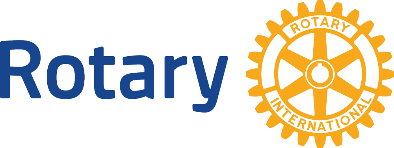                  Askøy Rotary KlubbReferat fra medlemsmøte i Sjoddien 19.5.2022 1930-2030Professor oecon v/NHH Ola Honningdal Grytten holdt foredragGod oppslutning fra medlemmene og noen gjester.Jonas ledet møte i Anita`s fravær. Tente lys for de svakeste i samfunnet vårt som sliter ekstra med økte priser på mat, drivstoff og strøm, for å nevne de viktigste.Terje holdt 3 min.Ola holdt et engasjerende foredrag om sitt forbilde Hans Nielsen Hauge født 3.4. 1771, hans verdier og Haugianer bevegelsen. HNH var belest, ble forfatter, var bondesønn, industrimann og grunder. Han reiste Norge på langs til fots, båt, hest- og kjerre, startet venneflokker og bedrifter på sin lange vei. Var opptatt av de svakes levekår. Var vekkelsesleder og lekpredikant. Han fremmet kvinnene som forkynnere.HNH bygde sine verdier på pietismen. Haugianerne og bevegelsen, dens verdier, ble forløpet til parlamentarismen og demokratiet vi kjenner i dag.Han startet 30 bedrifter, skrev 33 bøker(opplag 600 tusen). I tillegg var han skipsreder, eide eiendommer.I 1799 reiste han til Bergen for å studere. I 1801 fikk han handelsborgerskap.HNH ble arrestert 10 ganger for «ulovlig» virksomhet/brudd på «konventikkelplakaten», men slapp fri etter korte opphold.Til slutt ble han dømt til straffarbeid 1804-1811, noe som tok knekken på helsen hans.I 1820 fikk Hans Nielsen Hauge erstatning fra staten og slo seg ned på gården Bakke utenfor Oslo, senere kjøpte han gården Bredtvet. Døde 29.mars 1824, 53 år gammel.Ola fortalte også om Frelserarmeen og sin tilknytning, her fikk kvinner lov til å styre og lede.Helt på slutten ble det litt tid til renter og inflasjon i vår tid og spørsmål fra salen.Det ble ikke mye tid til Rotary, men det skal nevnes at Ola er medlem av Bergenhus Rotary Klubb.Jonas Bernt Torsvik- referent-Møtereferat fra møte i Askøy Rotary Klubb den 5 mai 2022President Anita ønsket velkommen til nytt «Spise/Pratemøte» og åpnet møtet ved å tenne lys for Jordmødrene (Jordmødrenes dag).Deltakere: President Anita, Magne, Brith, Helge, Liv, Asbjørn, John Ivar, Ingebeth, Arvid, Einar, Yngve, Tor, Lars og Geir (14 stk).Ingebeth holdt et personlig og gripende «3-min» forbundet med det å komme i moden alder og få enkelte utfordringer som folk flest i yngre alder ofte ikke forstår eller forholder seg til.Helge gikk gjennom referatet fra styremøte i ARK. En større endring på budsjettsiden at fondsmidlene økes fra kr 130.000 til 170.000, og at økningen skal komme lokale tiltak til gode. Kr 25.000 settes av til å oppdatere PR-materiell som bør være klart til «Blest i Vest» perioden, og bevilgningen til «Sansehagen»-prosjektet økes med kr 15.000.
Det skal anskaffes nye «Roll-Ups» som profilerer vår egen klubb, og vi planlegger med egen stand. 3 stk «Roll-Ups» som fokuserer temaene Internasjonale prosjekter, Lokale prosjekter og Ungdomsarbeid. Det skal også lages et antall «hand-outs» i god kvalitet (kr 8 pr stk).
Talentprisen deles ut den 18.06 fra egen sene i «Fargeriet». ARK planlegger et eget, åpent møte (folkemøte) der en høyaktuell sak fokuseres. Foreløpig uklart hvilken, men bør unngå saker som kan skape konfrontasjon i forsamlingen. 
Klubben skal fortsatt engasjere seg i ungdomsutveksling. Inneværende år (2022/23) er dette i samarbeide med «Sydvesten» der vi som klubb bidrar, men i periode (2023/24) er planen at ARK skal stå ansvarlig med egenoppnevnt student.
Det foreligger en ny oppfordring fra Frivillighetssentralen om at vi som enkeltmedlemmer kan stille oss til disposisjon for å bidra på Hjelpesentralen på Kleppestø med å bistå flyktninger.John Ivar leder en egen «underkomite» mht «Talentprisen» for inneværende år. I tillegg til han er det Liv og Jonas. Det er kommet inn forslag på 7 kandidater til Talentprisen 2022. Det er 2 stk på Badmington, 2 stk på Sportsdrill, Klassisk slagverk, Piano og «Aquabike». John Ivar redegjorde for de enkelte kandidatene og forslagsstillerne. 
Medlemmene i ARK ble oppfordret til å komme med innspill på hvilke av kandidatene som burde prioriteres. Begrunnede forslag er i særdeleshet velkomment. Innspill sendes til John Ivar sin private mail. (NB: Det er oppdaget at ARKs egen mailadresse (askoy at rotary.no) ikke er aktiv/fungerer).Grunnet vårmøte i AG4/AG5 på Hotell Terminus om em/kveld den 12 mai, kanselleres vårt eget medlemsmøte denne dagen.En hensiktsmessig sommeravslutning ble diskutert blant medlemmene. Asbjørn kunne være interessert i å invitere klubbmedlemmene hjem til seg, men han er bortreist frem til 17 juni, og da er egentlig Rotary-året ved sin avslutning. Men egentlig ikke noe i veien for å arrangere noe for de som har anledning. Geir orienterte om at vårt møte på Bergenhus Festning er flyttet fra 12 mai til 2. juni. Det er fremmøte på festningsplassen innen kl 18.00, og oppholdet her inne med Kommandant Bergenhus (Erik Bøe) vil vare ca 1.5 timer.GeirASKØY ROTARY KLUBBASKØY ROTARY KLUBBASKØY ROTARY KLUBBASKØY ROTARY KLUBBASKØY ROTARY KLUBBASKØY ROTARY KLUBBASKØY ROTARY KLUBBASKØY ROTARY KLUBBASKØY ROTARY KLUBBASKØY ROTARY KLUBBASKØY ROTARY KLUBBMÅNEDSBREVMÅNEDSBREVMÅNEDSBREVMÅNEDSBREVMÅNEDSBREVMÅNEDSBREVMÅNEDSBREVMÅNEDSBREVMÅNEDSBREVMÅNEDSBREVMÅNEDSBREV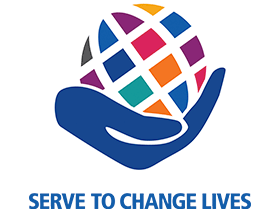 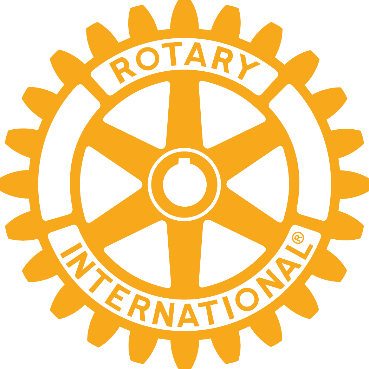 Rotaryåret 2021/2022Rotaryåret 2021/2022Rotaryåret 2021/2022Rotaryåret 2021/2022Rotaryåret 2021/2022Rotaryåret 2021/2022Rotaryåret 2021/2022Rotaryåret 2021/2022Rotaryåret 2021/2022Rotaryåret 2021/2022Rotaryåret 2021/2022Brev nr. :  10, 31.05.22Brev nr. :  10, 31.05.22Brev nr. :  10, 31.05.22Brev nr. :  10, 31.05.22Brev nr. :  10, 31.05.22Fremmøteoversikt:Fremmøteoversikt:Fremmøteoversikt:DatoAntallGjesterGjester05.05.1460,37 %60,37 %60,37 %60,37 %60,37 %60,37 %60,37 %12.05.ikke møteikke møteikke møteikke møteikke møteikke møteikke møte19.05.1669,57 %69,57 %69,57 %69,57 %69,57 %69,57 %69,57 %2 gjester + Ola Grytten2 gjester + Ola Grytten26.05.ikke møteikke møteikke møteikke møteikke møteikke møteikke møteProgramoversikt for neste måned:Programoversikt for neste måned:Programoversikt for neste måned:Programoversikt for neste måned:Programoversikt for neste måned:Programoversikt for neste måned:Programoversikt for neste måned:DatoTema3minutterReferentAnsvarlig02.06.Bergenhus FestningBergenhus FestningBergenhus FestningBergenhus FestningBergenhus FestningBergenhus FestningBergenhus Festning    -AsbjørnGeir09.06.Innkommende presidents møteInnkommende presidents møteInnkommende presidents møteInnkommende presidents møteInnkommende presidents møteInnkommende presidents møteInnkommende presidents møteTorEinarEli16.06.Presidentskifte med årsrapporterPresidentskifte med årsrapporterPresidentskifte med årsrapporterPresidentskifte med årsrapporterPresidentskifte med årsrapporterPresidentskifte med årsrapporterPresidentskifte med årsrapporterTerje SLivAnita23.06.Foreløpig ikke møteForeløpig ikke møteForeløpig ikke møteForeløpig ikke møteForeløpig ikke møteForeløpig ikke møteForeløpig ikke møte30.06.Foreløpig ikke møteForeløpig ikke møteForeløpig ikke møteForeløpig ikke møteForeløpig ikke møteForeløpig ikke møteForeløpig ikke møteFødselsdager i juni:Fødselsdager i juni:Fødselsdager i juni:NavnDagMndÅrAlderErling KlyveErling KlyveErling KlyveErling KlyveErling KlyveErling Klyve56193488Terje StevnebøTerje StevnebøTerje StevnebøTerje StevnebøTerje StevnebøTerje Stevnebø186195567President: Anita VarøyPresident: Anita VarøyPresident: Anita VarøyPresident: Anita VarøySekretær: Helge SkogstrandSekretær: Helge SkogstrandAskvegen 228Askvegen 228Rispeleitet 46 aRispeleitet 46 a5307 Ask5307 Ask5310 Hauglandshella5310 HauglandshellaMobil: 471 41 808Mobil: 471 41 808Mobil: 471 41 808Mobil: 982 66 011Mobil: 982 66 011askoey@hotmail.comaskoey@hotmail.comaskoey@hotmail.comaskoey@hotmail.comhelgeskogstrand@gmail.comhelgeskogstrand@gmail.com